Внимание! Важный психический процессУпражнения на вниманиеВнимание — достаточно важный блок. Неспособность ребенка сосредоточить внимание волнует родителей и не зря, так как от степени сформированности данного психического процесса зависит успешность обучения в школе.Первое упражнение на внимание — это так называемый струп-тест.Cто разноцветных многоугольников основных четырех цветов. Нужно как можно быстрее назвать цвет каждого многоугольника, начиная слева направо.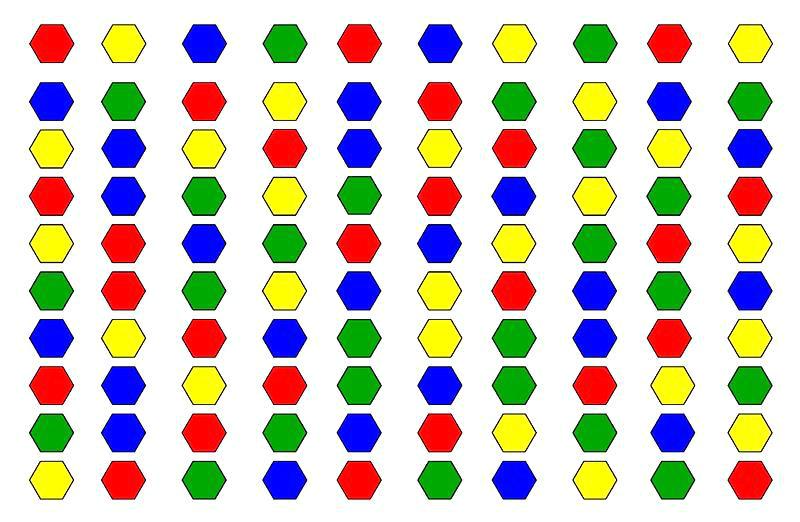 Уважаемые взрослые и уже читающие ребята, вы так же можете потренировать свое внимание с помощью второго варианта струп – теста.Перед вами лист со словами, написанными разным цветом. Необходимо назвать цвет, которым написаны слова.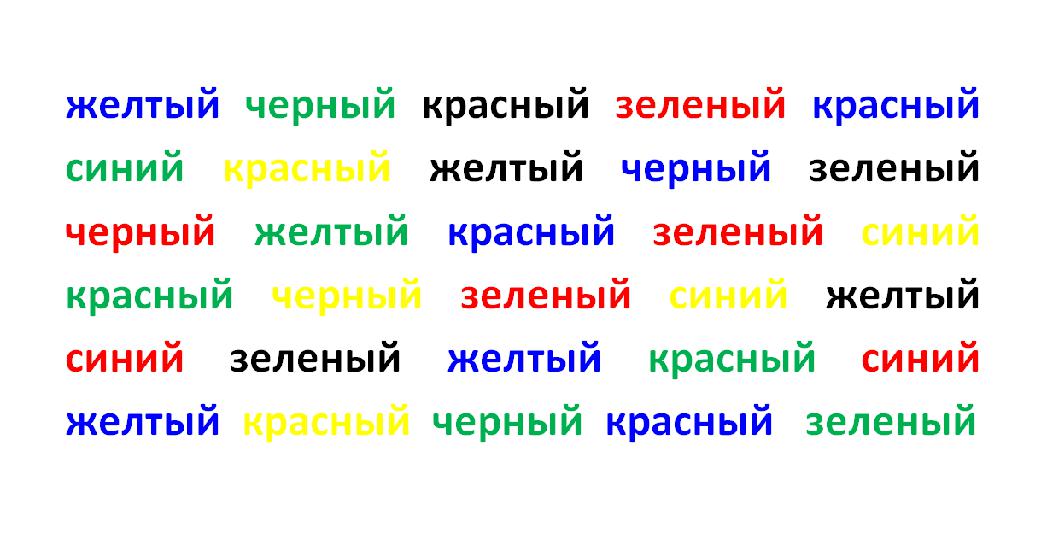 Вначале это упражнение очень трудно выполнить, так как за восприятие текста и цвета отвечают разные полушария головного мозга. Это упражнение помогает устанавливать новые связи между полушариями, помогает мозгу работать более эффективно и отлично тренирует концентрацию и переключаемость внимания.Следующее упражнение для тренировки внимания— это лабиринты. Здесь никаких особенностей нет, ребенок должен пройти плоскостной лабиринт помогая себе пальчиком, карандашом или указкой. Верх мастерства - лишь при помощи глаз искать выход из лабиринта.Ниже представлены варианты лабиринтов.Помоги белке добраться до желудя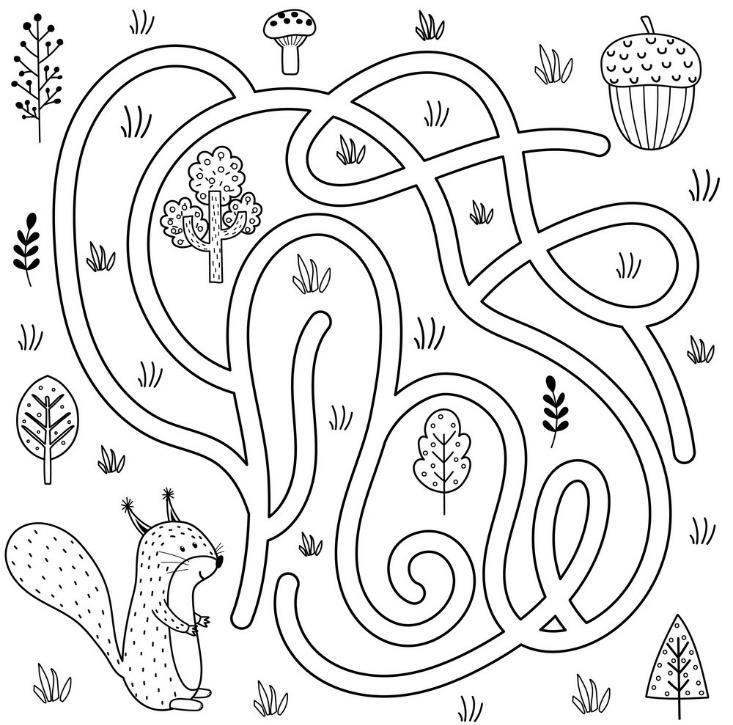 Маленькая креветочка заблудилась, проводи ее к дому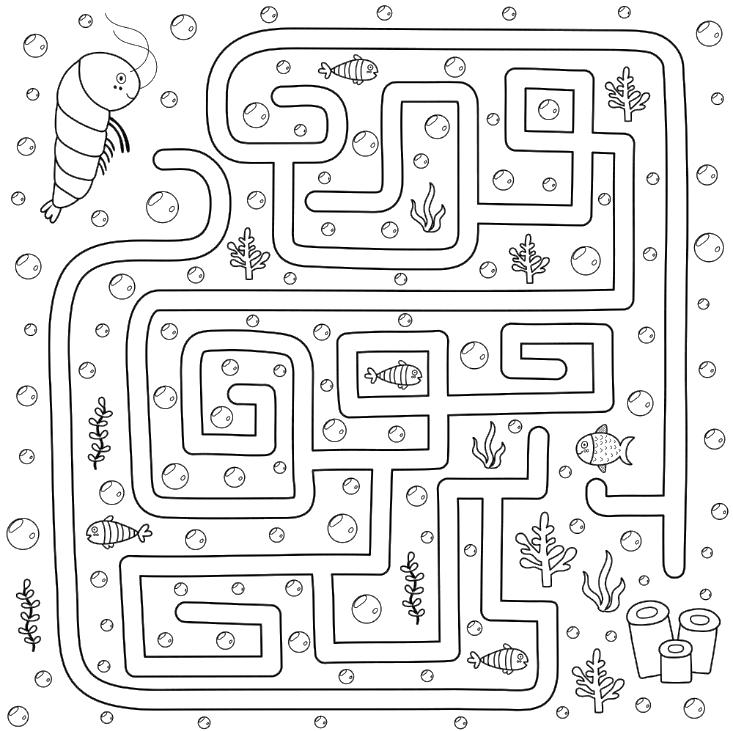 Тиранозавр собрался в гости к стегозавру, укажи дорогу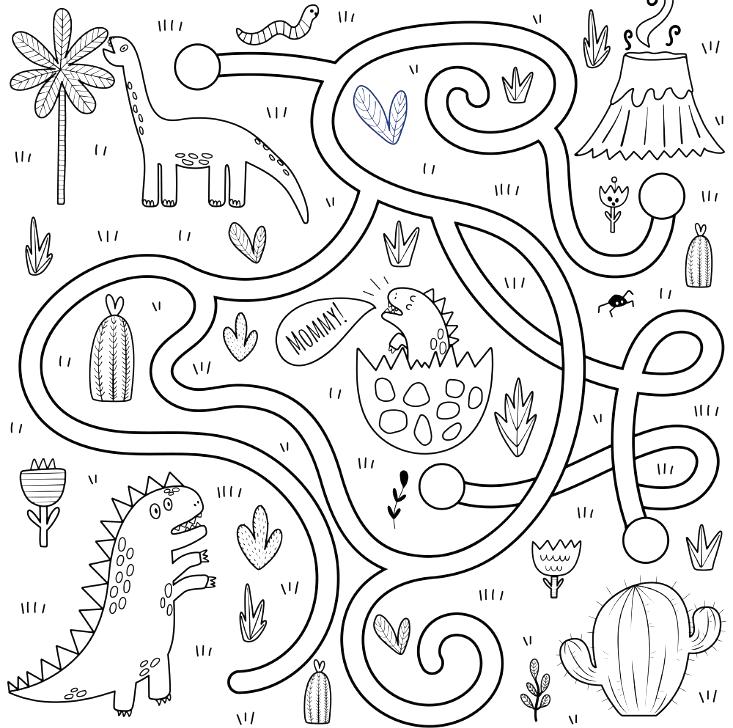 Ежик заблудился в лесу, выведи его на полянку с мухомором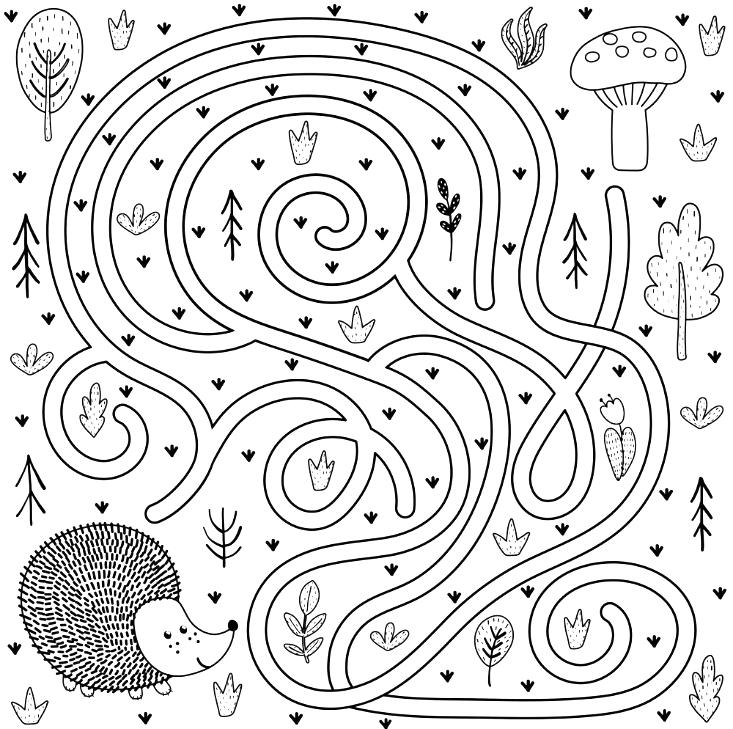 Также к упражнениям, тренирующим внимание, относится упражнение «Большие и малые числа». Оно никогда не надоедает, можно одной и той же картинкой пользоваться бесконечное количество раз, работая то в прямом, то в обратном порядке. Необходимо найти цифры от 1 до 99.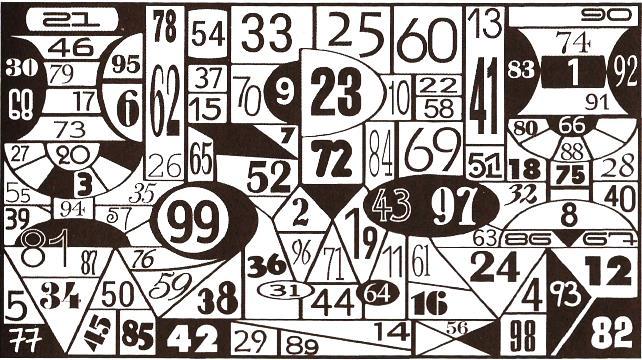 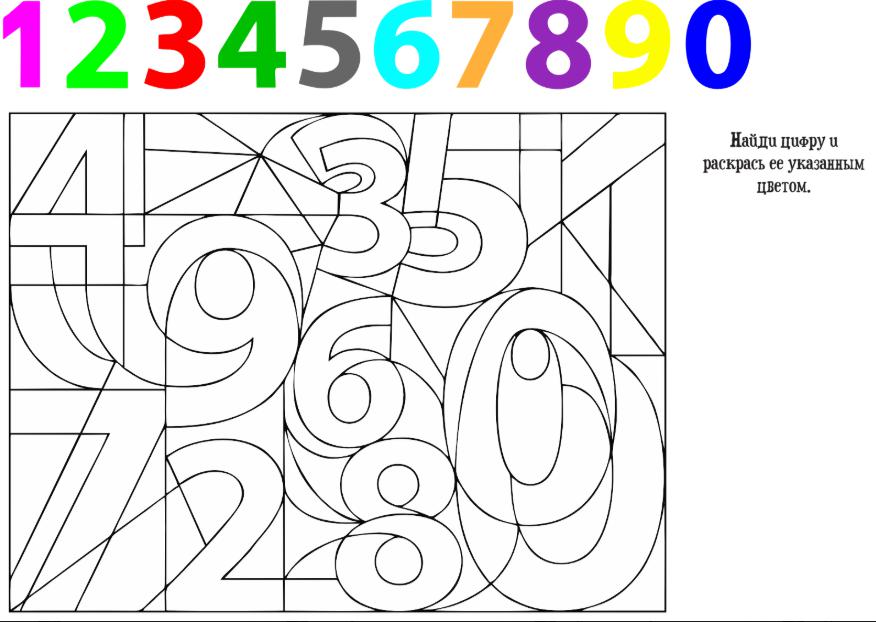 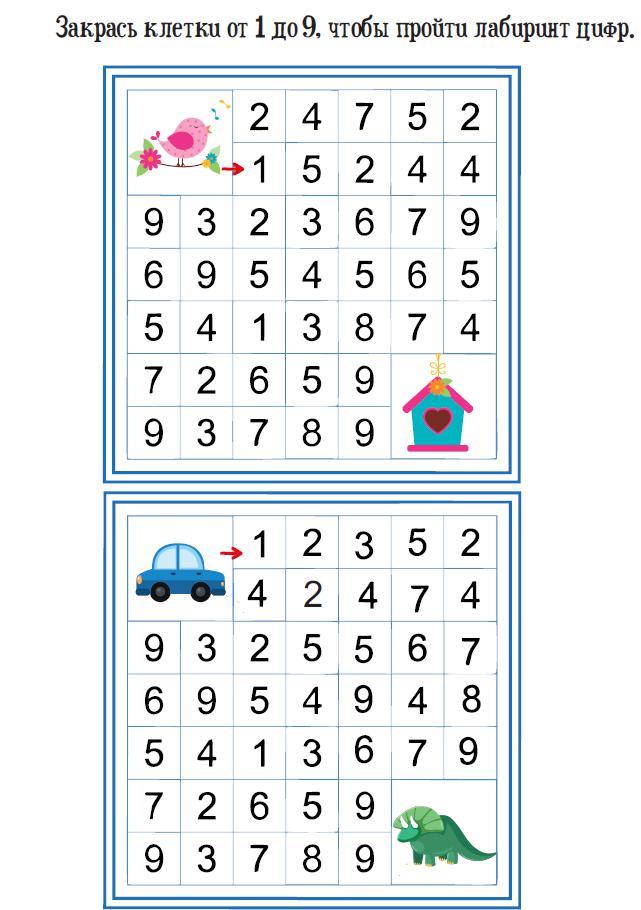 «Алфавит»Это упражнение для развития мышления, внимания и улучшения работоспособности. Кроме того, «Алфавит» помогает снять эмоциональное напряжение и перезапустить мозг. Работа заключается в следующем. Под каждой буквой есть пометка — Л, П, О. «Л» означает, что нужно поднять левую руку, «П» — правую, «О» — обе руки. Вам необходимо одновременно произнести букву алфавита и выполнить движение, отмеченное под буквой.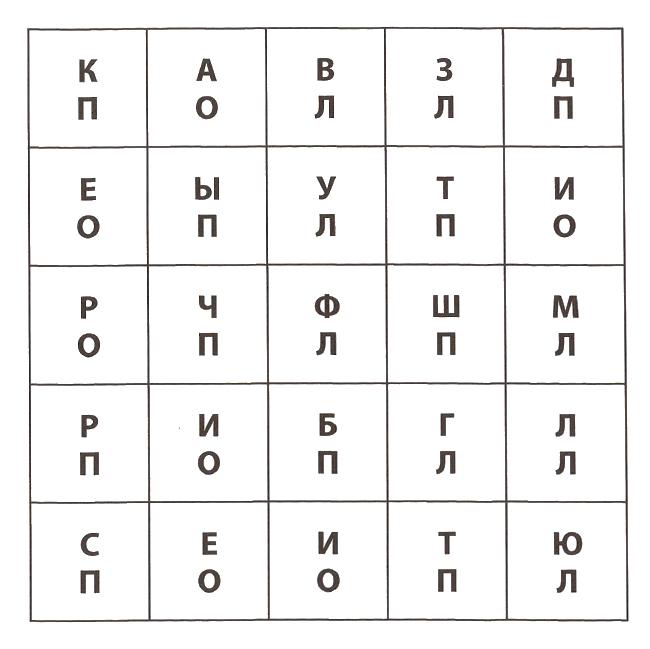 Упражнение «Устный счет»Необходимо научиться быстро считать примеры в уме. Каждый день предлагайте примеры на сложение и вычитание.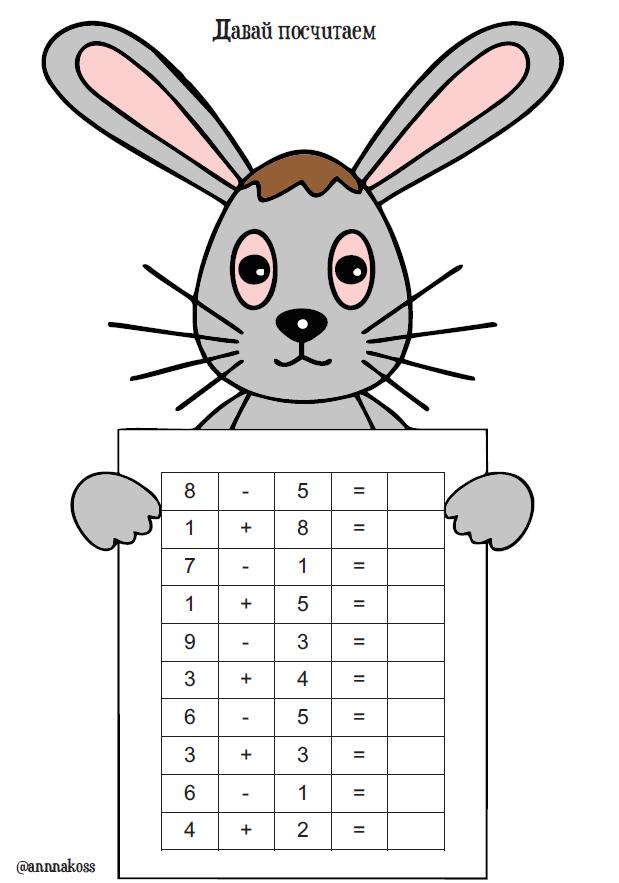 